Электронный кабинет ФСС доступен всем страхователям!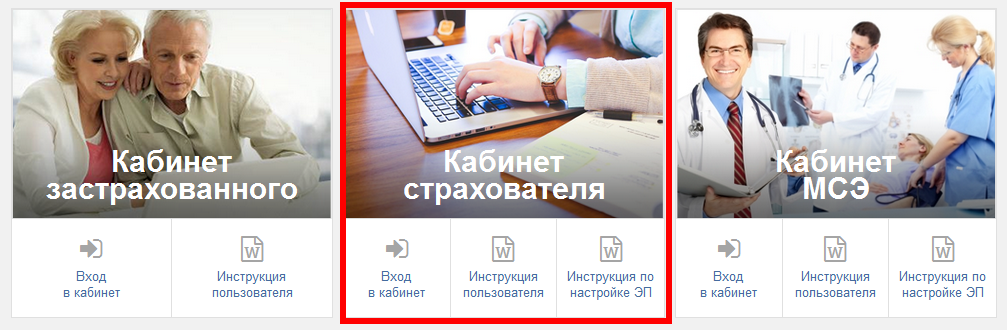 Чтобы отследить реестры в ФСС, необходимо войти в личный кабинет страхователя (lk.fss.ru) «журнал пособий». В журнале пособий Вы можете увидеть, поступили ли документы в отделение Фонда, а также отслеживать этапы их прохождения в виде определенных статусов:"Документ загружен" - документ поступил в ФСС."Документ проверен" – документ проверен отделением Фонда, ошибок не обнаружено."Извещение сформировано" – в документе была допущена ошибка. Специалисты ФСС сформировали извещение для устранения ошибок."Дубликат документа" - загружена копия документа (предположительно, после исправления ошибок)."Подтверждение расчета" - документ находится на стадии расчета (т.е. рассчитывается пособие)."Документ рассчитан" - расчет пособия окончен. Пособие рассчитано."Документ отправлен на оплату" - начался процесс перевода в банк денежных средств (пособия)."Исполнение платежа", "Платеж выплачен" - ФСС перечислил деньги в банк.